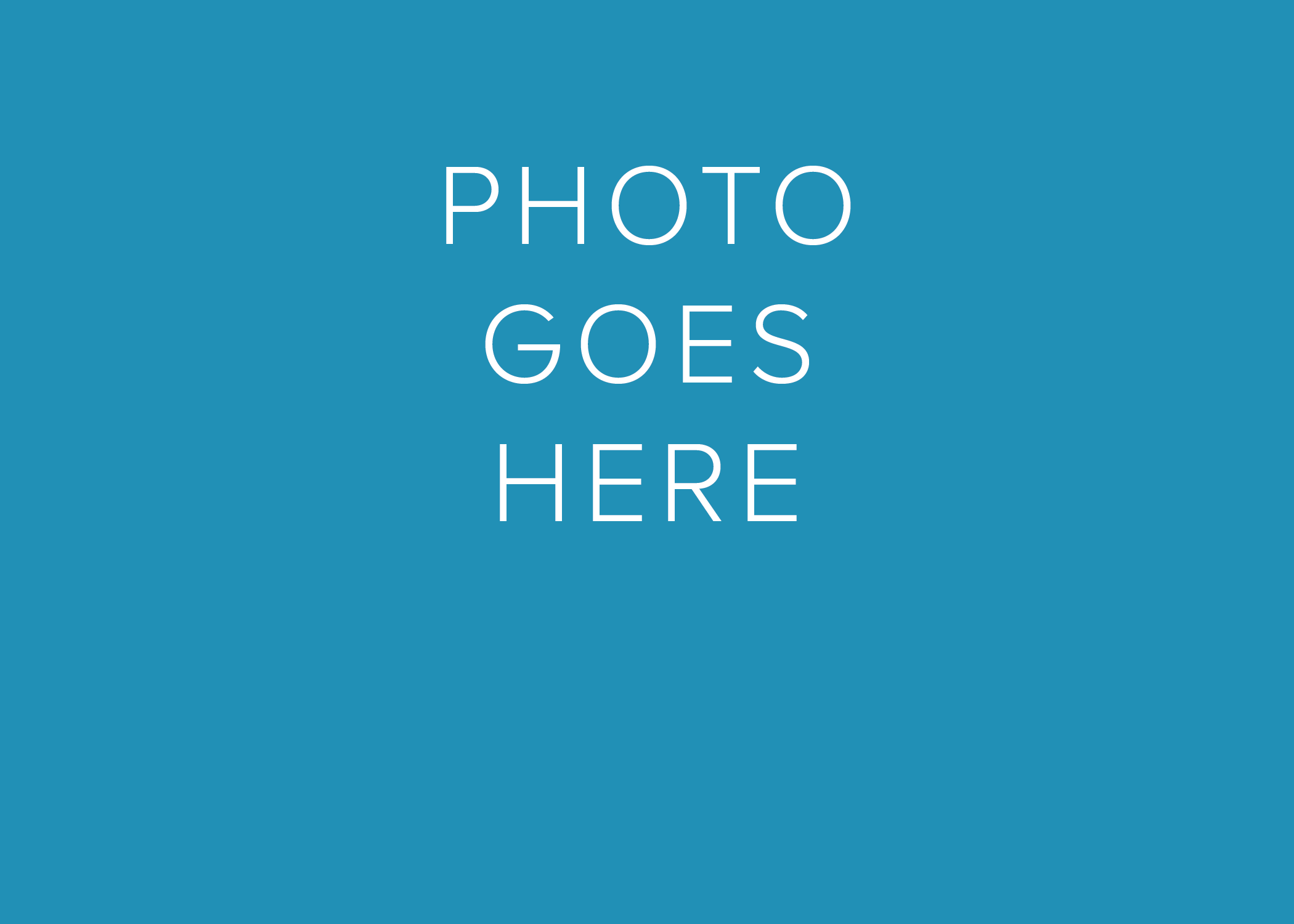 Title of Lecture goes here and can be two lines if needed	Name of Lecturer			name of lecture series or scholar’s affiliation if needed	Day, Month XXX p.m.LocationFree and open to the public? or ticketing infoSponsored by _________ department.Description of Lecture / Lecturer goes here. Lorem ipsum dolor sit amet, consectetur adipiscing elit. Vivamus vitae sem vitae velit aliquet convallis facilisis efficitur risus. Suspendisse pulvinar odio mi, eu lobortis felis interdum mattis. Vivamus iaculis tincidunt commodo. Etiam quis aliquam ipsum, ut pretium magna. Nullam sed sodales ante, eu varius dolor. Aliquam erat volutpat. Nam gravida rutrum nisi a lacinia. Donec a pharetra risus. Nullam auctor lacus vitae elit facilisis, non facilisis nisl tincidunt. Nam et magna orci. Cras egestas vitae sapien ac viverra.